Human Footprint 			Name _____________________________ Period __________Go to: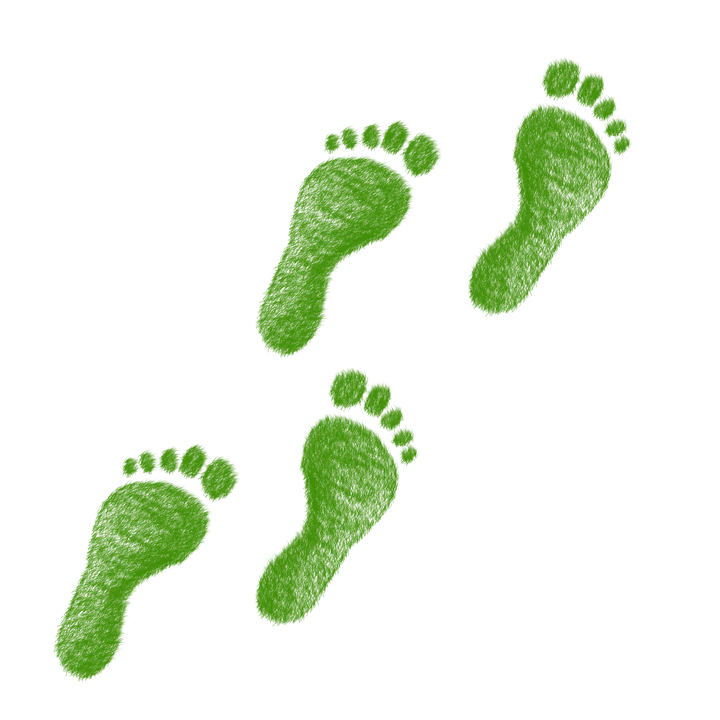 http://www.footprintcalculator.org/Log in with your school emailTake the quizFill in after you get your results from the quiz:When is your personal overshoot day? If everyone lived like you, we’d need ______________ Planet Earths to provide enough resources.Click “See Details”To support your lifestyle, it takes ________________ global hectares of the Earth’s productive area. (Enter the amount for Your Ecological Footprint)Which category of your consumption is the largest according to the bar graph? Using the pie chart, rank your resource consumption from 1 to 5 which #1 being the largest consumed (biggest piece of pie chart)Click on “explore solutions”.  Choose two and describe ways to reduce the impact of these categories.Click on   http://www.footprintnetwork.org/en/index.php/GFN/page/footprint_basics_overview/Explain what a Footprint is:Scroll down and Explain what “overshoot” is and our current state of overshoot in the planet.Go to:  http://www.footprintnetwork.org/en/index.php/GFN/page/carbon_footprint/ What is a carbon footprint?Scroll down. What information does the pie graph portray?What % of the United States’ energy is renewable?What % of the world’s energy is renewable?On a personal note:  What are your thoughts about your human footprint?  